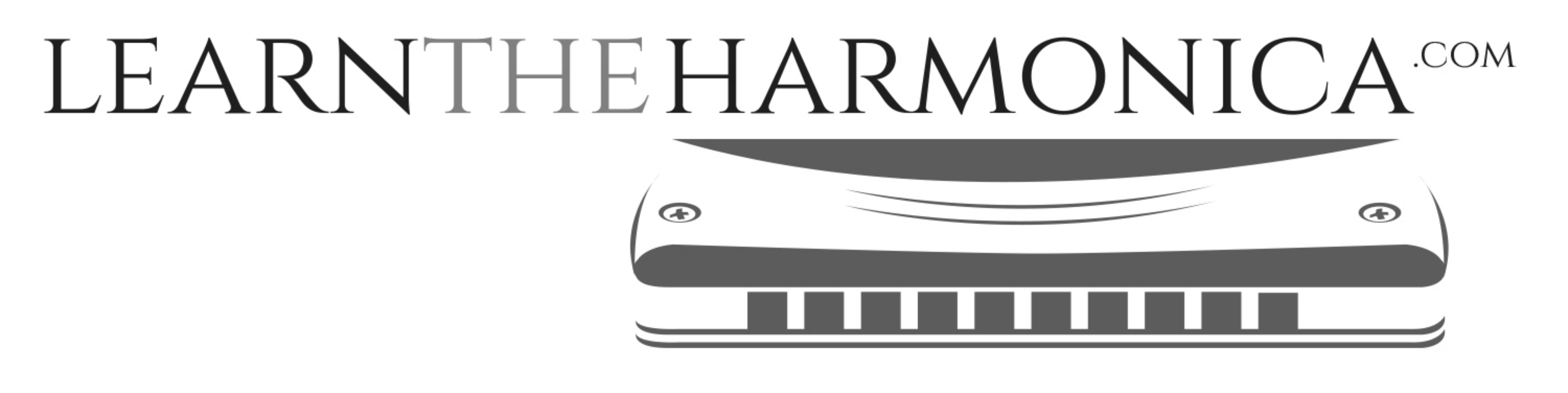 Connaughtman’s Rambles (a.k.a Mickey the Moulder) Tabbed for diatonic harmonica by Liam WardA x2:-3    -4   -4   6   -4  -4    5   -4   5   6   5    -4 -3   -4  -4   6   -6   -7   -6   6    5   5   -4    4-3   -4  -4   6   -4   -4   5   -4   56   -6   -7   7   -7   -6    -7   -6   6   5  5   5  (-4  4)B x2:-7   -8   -8   -7   -8   -8   -7   -6   -7   6   (-6)-7   -8  -8   -7   -8   -8   -7   -6   6   -6-7   -8  -8   8   -8   -8   -7    -6   -7   6-6   -7   7   -7   -6    -7   -6   6   5  5 5   (-4  4  -3)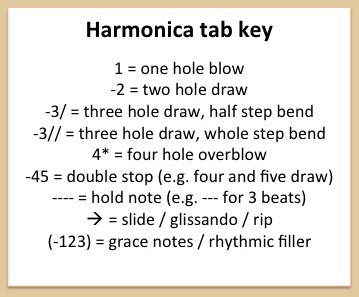 